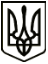 УкраїнаМЕНСЬКА МІСЬКА РАДАЧернігівська областьРОЗПОРЯДЖЕННЯ Від  02  квітня 2021 року	№ 112Про внесення змін до складу комісії з обстеження умов проживання громадян та сімей при виконавчому комітеті Менської міської радиЗ метою проведення обстежень умов проживання громадян та сімей на території населених пунктів Менської міської територіальної громади за зверненнями громадян для з’ясування фактів при вирішенні питань щодо соціального захисту населення, керуючись ст. 42 Закону України «Про місцеве самоврядування в Україні»:1. Внести наступні зміни до складу комісії з обстеження умов проживання громадян та сімей при виконавчому комітеті Менської міської ради, створеної розпорядженням міського голови від 01 жовтня 2018 року № 294 «Про створення комісії з обстеження умов проживання громадян та сімей при виконавчому комітеті Менської міської ради» зі змінами, внесеними розпорядженням міського голови від 30 рудня 2020 року № 369:вивести зі складу комісії Дем’яненко Ольгу Володимирівну, заступника начальника відділу документування та забезпечення діяльності апарату Менської міської ради;ввести до складу комісії Четвертакову Наталію Вікторівну, головного спеціаліста відділу документування та забезпечення діяльності апарату Менської міської ради, призначивши її секретарем комісії.2. Контроль за виконанням розпорядження залишаю за собою.Міський голова 			Г.А.Примаков